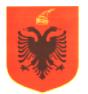 REPUBLIKA E SHQIPËRISËMINISTRIA E SHËNDETËSISË DHE MBROJTJES SOCIALEQËNDRA SHËNDETËSORE _____________Adresa___________________ e-mail -  __________________Nr. ________ Prot.					                   _________, më _________2021Lënda : Procedura për konsultat e pacientëve invalid                                     Konsulta dhe çdo procedurë mjekësore ose jo për pacientët invalidë në Qendrën Shëndetësore emri i Qendrës kryhen tek dhoma nr. numri ose emri i dhomës.Recepsionistja për çdo konsultë të planifikuar ose jo, të pacientëve invalidë në QSH i orienton dhe i shoqëron ato dhe familjarët e tyre te dhoma e dedikuar si dhe lajmëron mjekun e familjes përkatës për të realizuar konsultën në këtë ambjent1.Mjekët e familjes ofrojnë menjëherë konsultën në rast vizite të planifikuar.Nëse vizita nuk është e planifikuar, mjeku i familjes ofron me përparësi të arsyetur nga ana mjekësore konsultën mjekësore për pacientët invalidë në vendin e caktuar.1 Këto detyra përfshihen gjithashtu në përshkrimin e punës së recepsionistes me kohë të plotë ose në përshkrimin e punës të secilit që bën detyrën e recepsionistit jo me kohë të plotë, por me kohë të pjesshme ose për ditë të caktuara me  sistem rotacioni.       Emër  Mbiemër              ____________________________                                                                                               DREJTOR